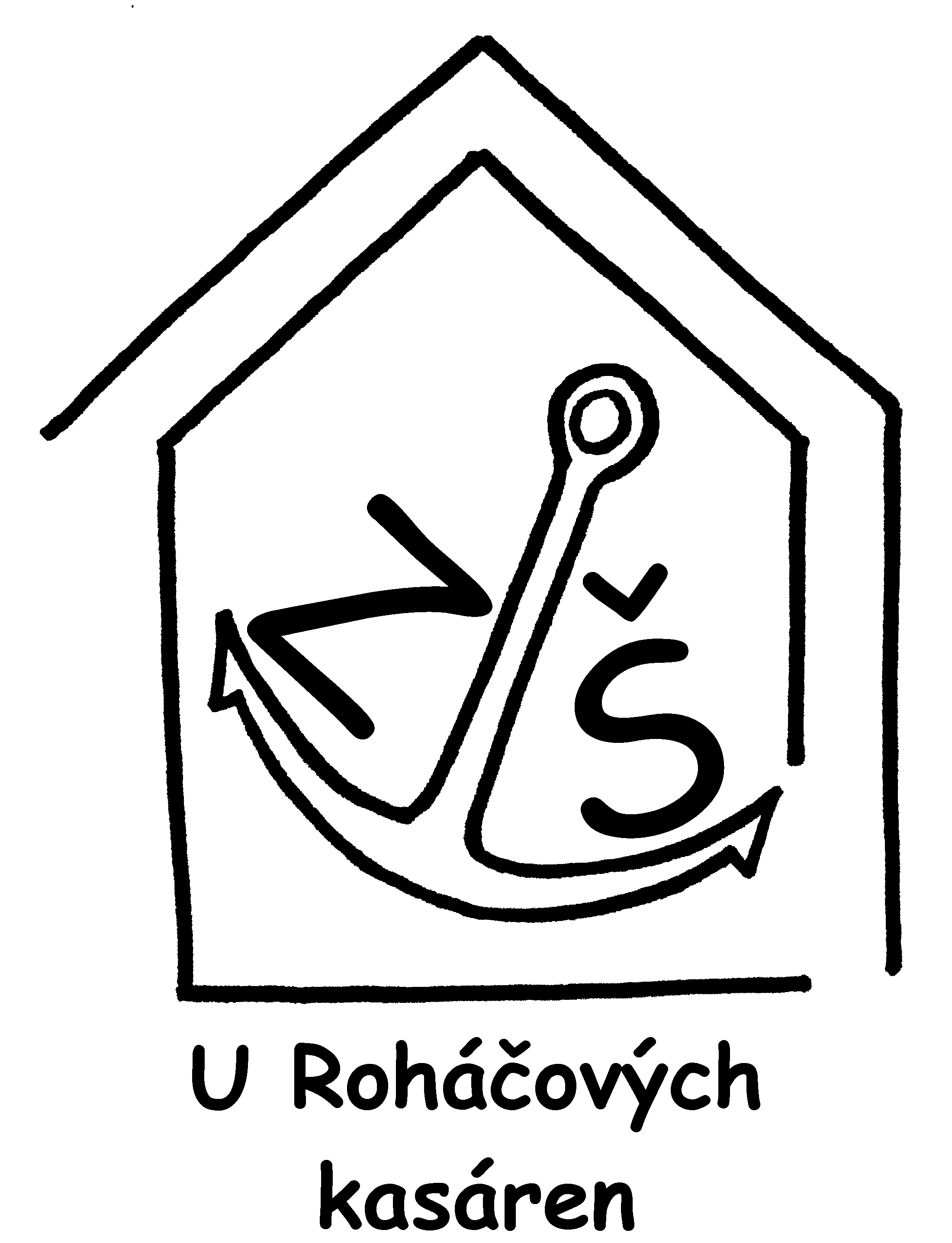 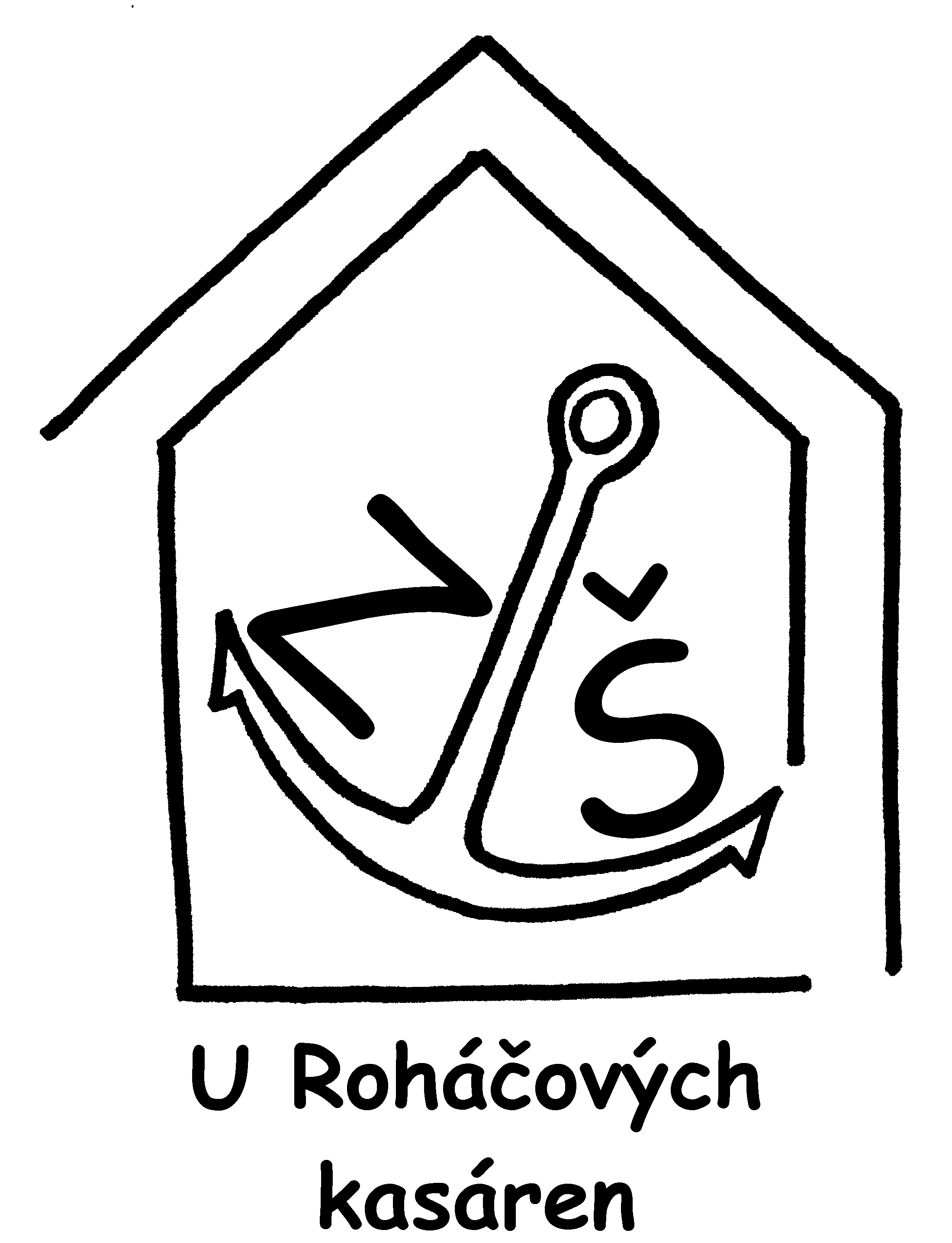 NGI Service s. r. oNa Cihlářce 3177/30150 00 Praha 5IČ: 27950671VÁŠ DOPIS ZNAČKY /ZE DNE	       NAŠE ZNAČKA	        VYŘIZUJE		       PRAHA					       OBJ/141/2019/ŠT                                          31.07.2019Objednávka č. OBJ/141/2019/ŠTPro podporu výuky v předmětech s výukou nových technologií objednáváme u Vás níže uvedený produkt:13 ks Ozobot EVO – bílý……………………………………………50 037,00Cena celkem včetně DPH                                                 50 037,00KčZpůsob úhrady: bankovním převodemNejsme plátci DPH.Smluvní strany/strany dohody výslovně sjednávají, že uveřejnění této objednávky a její akceptace v registru smluv dle zákona č. 340/2015., o zvláštních podmínkách účinnosti některých smluv, uveřejňování těchto smluv a o registru smluv (zákon o registru smluv), v platném znění, zajistí Základní škola, Praha 10, U Roháčových kasáren 19/1381.Děkujeme.       Mgr. Jindra Pohořelá ředitelka školy